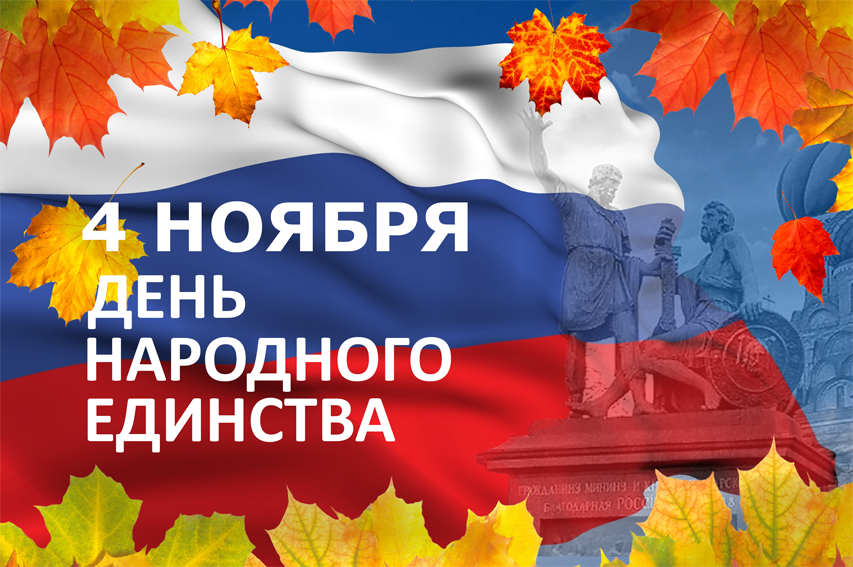 Анонс МАУК «СДК«Гротеск»с. п. Верхнеказымский на ноябрь 2021№ДатаНаименованиемероприятияМестопроведенияОтветственный1.Культурно - досуговые мероприятия для детей до 14 лет1.Культурно - досуговые мероприятия для детей до 14 лет1.Культурно - досуговые мероприятия для детей до 14 лет1.Культурно - досуговые мероприятия для детей до 14 лет1.Культурно - досуговые мероприятия для детей до 14 лет1.09.11.2115.00ч.Познавательно-развлекательная программа, посвященная Международному дню слепых «О силе человеческого духа»Диско-залХрамкова А.А.2.09.11.2116.00ч.КинопоказКонцертный залСех Е.В.3.10.11.21Познавательная программа «Познавашка от БЖДшкина»https://www.instagram.com/grotesk_dom_kulturi/https://vk.com/sdkgroteskhttps://www.youtube.com/channel/UCWOqqZkqD0vc-ICXkMJquVgХрамкова А.А.4.12.11.2115.00ч.КинопоказКонцертный залСех Е.В.5.16.11.21 16.00ч.КинопоказКонцертный залСех Е.В.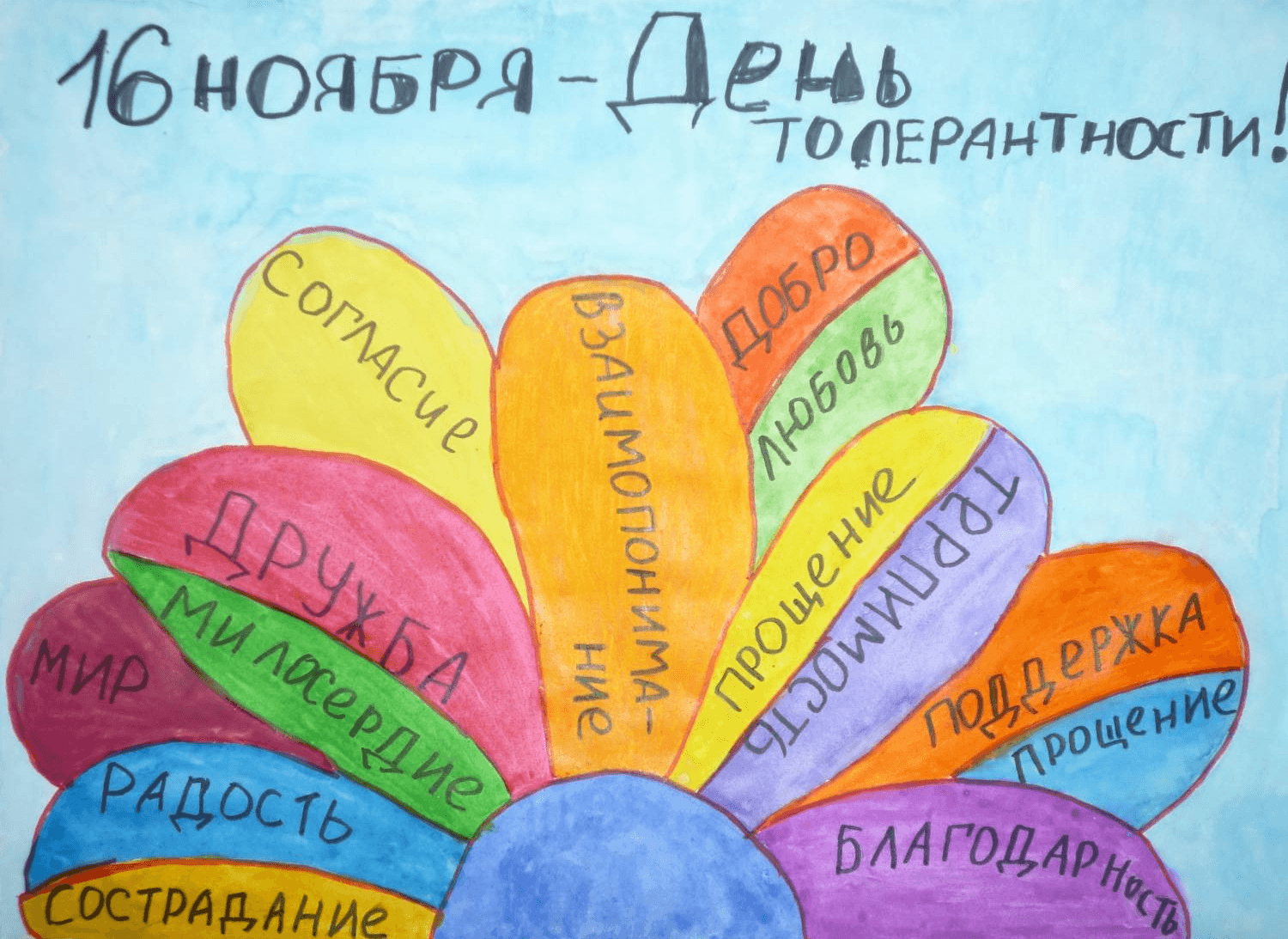 6.18.11.2116.00ч.Развлекательная программа «С Днем рождения, Дед Мороз!»Диско-залХрамкова А.А.7.19.11.2115.00ч.КинопоказКонцертный залСех Е.В.8.27.11.21 12.00ч.Куклотерапия для лиц с ОВЗДиско-залМаслова Л.В.9.30.11.2116.00ч.КинопоказКонцертный залСех Е.В.2.Культурно - досуговые мероприятия для молодежи от 15 -35 лет2.Культурно - досуговые мероприятия для молодежи от 15 -35 лет2.Культурно - досуговые мероприятия для молодежи от 15 -35 лет2.Культурно - досуговые мероприятия для молодежи от 15 -35 лет2.Культурно - досуговые мероприятия для молодежи от 15 -35 лет10.13.11.2114.00ч.Интеллектуальное шоу «451 градус по Фаренгейту»Диско-залКладова А.Н.3.Культурно – досуговые мероприятия для населения старше  35 лет3.Культурно – досуговые мероприятия для населения старше  35 лет3.Культурно – досуговые мероприятия для населения старше  35 лет3.Культурно – досуговые мероприятия для населения старше  35 лет3.Культурно – досуговые мероприятия для населения старше  35 лет11.12.11.2117.00ч.КинопоказКонцертный залСех Е.В.12.19.11.21 17.00ч.КинопоказКонцертный залСех Е.В.4.Мероприятия для разновозрастной категории4.Мероприятия для разновозрастной категории4.Мероприятия для разновозрастной категории4.Мероприятия для разновозрастной категории4.Мероприятия для разновозрастной категории13.01.11.21Фотовыставка ко Дню народного единства «Мы дети твои, Россия»Фойе 1 этажМаслова Л.В.14.03.11.2117.00ч.Праздничная концертная программа, посвященная Дню народного единства «Единая Россия – единая семья»Концертный залХрамкова А.А.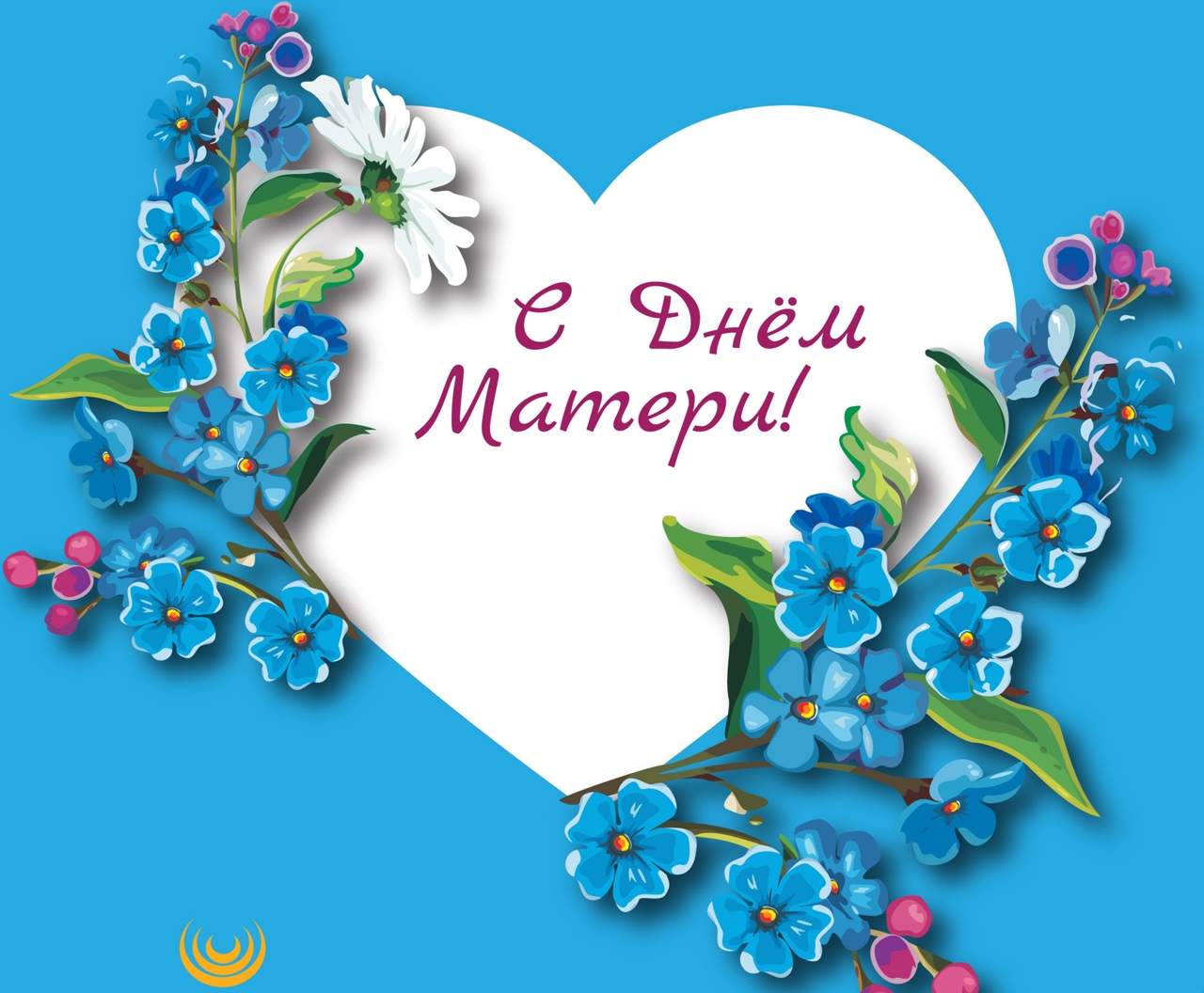 15.22.11.21Выставка декоративно-прикладного искусства, посвященная Дню Матери «Милая мама моя»Фойе 1 этажМаслова Л.В.16.26.11.2118.00ч.Праздничный концерт, посвященный Дню Матери «С этим именем связана жизнь»Концертный залКладова А.Н.17.30.11.21Развлекательная программа «Такие дела» https://www.instagram.com/grotesk_dom_kulturi/https://vk.com/sdkgroteskhttps://www.youtube.com/channel/UCWOqqZkqD0vc-ICXkMJquVgСех Е.В.